À la demande du Directeur du Bureau des radiocommunications, j'ai l'honneur de soumettre à la Conférence le rapport de la Réunion de préparation à la Conférence (RPC), élaboré en application de la Résolution 1399 du Conseil de l'UIT et approuvé par les participants à la seconde session de la RPC en vue de la CMR-23 (Genève, 27 mars au 6 avril 2023). Le rapport est disponible dans sa version électronique à l'adresse suivante: https://www.itu.int/md/R19-CPM23.2-R-0001/en.Doreen Bogdan-Martin
Secrétaire générale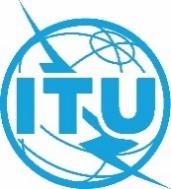 Conférence mondiale des radiocommunications (CMR-23)
Dubaï, 20 novembre − 15 décembre 2023Conférence mondiale des radiocommunications (CMR-23)
Dubaï, 20 novembre − 15 décembre 2023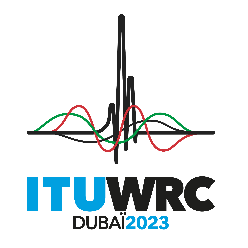 SÉANCE PLÉNIÈRESÉANCE PLÉNIÈREDocument 3-FDocument 3-F17 mai 202317 mai 2023Original: anglaisOriginal: anglaisNote de la Secrétaire généraleNote de la Secrétaire généraleNote de la Secrétaire généraleNote de la Secrétaire généraleRAPPORT DE LA RéUNION DE PRéPARATION à LA CONFéRENCE sOUMIS à LA CONFéRENCE MONDIALE DES RADIOCOMMUNICATIONS DE 2023RAPPORT DE LA RéUNION DE PRéPARATION à LA CONFéRENCE sOUMIS à LA CONFéRENCE MONDIALE DES RADIOCOMMUNICATIONS DE 2023RAPPORT DE LA RéUNION DE PRéPARATION à LA CONFéRENCE sOUMIS à LA CONFéRENCE MONDIALE DES RADIOCOMMUNICATIONS DE 2023RAPPORT DE LA RéUNION DE PRéPARATION à LA CONFéRENCE sOUMIS à LA CONFéRENCE MONDIALE DES RADIOCOMMUNICATIONS DE 2023